基隆市立中正國中111學年度第一學期「深耕閱讀」實施計畫依據：十二年國民基本教育課程綱要。111學年度第一學期課程發展委員會決議訂定。目的：鼓勵學生廣泛閱讀，進而提昇學生語文能力、養成閱讀習慣。內容：辦理「晨光序曲」晨讀活動，揭開一天閱讀的序幕，培養孩子閱讀習慣及興趣。 建置班級「行動書箱」與「悅讀學習角」，師生共同營造班級閱讀的書香環境，帶動學生閱讀風氣。舉辦全校「悅讀少年G」護照認證，鼓勵孩子自發閱讀。建置「悅」讀光廊，延伸閱讀的時間與空間，營造書香校園。開設「『悅』讀引導」課程，指導閱讀策略，並於領域課程融入閱讀，教導深度閱讀。培訓「閱讀小達人」協助閱讀活動之推展，透過志工的歷程，提升孩子參與閱讀的意願。辦理第十屆主題書展―「有情人間」藝術與人文特展，激發全校師生的閱讀活力。實施對象：七、八、九年級學生實施時間：111年9月至112年1月。實施方式「晨光序曲」晨讀活動：具體實施細則及獎勵辦法請見附件一。時間：早上7：30～8：00進行「晨光序曲」晨間閱讀。日期：由學校統一規劃開始晨讀的週次，七年級每週二、三、四，八年級每週三、四，九年級每週三。朝會及段考當週與段考前二週暫停實施。內容規劃如下表1-1。表1-1 111學年度第一學期「晨光序曲」實施內容規劃本學期(111學年度第一學期)實施總天數：七年級25天、八年級20天、九年級7天。各年級實施日期如下表1-2表1-2   111學年度第一學期各年級晨讀實施日期註:七年級朝會：9/28、10/26、11/16、12/13、1/3。    七年級晨跑：9/15、10/20、11/17、12/22。   八年級朝會：9/27、10/25、11/15、12/13、1/3。   九年級朝會：12/13、1/3。    九年級模考：9/6、9/7、12/22、12/23。進行方式主題教育月短文閱讀短文取材：各處室精選有關生命教育、兩性教育、品格教育等重大議題之短文實施前一天由各班書香天使至教務處領取「晨光序曲～主題教育月」短文閱讀（A4雙面），當天早自習開始時發給各班同學。閱畢後資料不必收回。心得分享：於文章結尾提出結合生活情境與主題短文之相關問題，引導學生思考。由導師規劃分享形式，學生可將心得感想書寫於短文或日記上，亦可於班會或每次晨讀結束留5分鐘時間引導學生討論或發表。若主題短文閱讀結束，晨讀時間尚未結束，由導師規劃優良課外讀物閱讀。讀報看天下：由學校提供【好讀周報】或【中學生報】及相關主題學習單，以培養學生有良好的公民素養及學習批判思考的能力。晨讀WARM　UP！由導師規劃晨讀書目及分享形式，各班同學自由閱讀課外優良讀物。書籍來源：「班級行動書箱」、本校圖書館之書籍，或經導師確認過之優良課外讀物。心得分享：由導師規劃分享形式。英文停看聽：由英文領域提供短篇英文閱讀作品或聽力教材，增強學生英語自學能力。每週三晨光序曲時間，利用五分鐘時間，進行「英文停看聽」聽力練習。 建置班級「行動書箱」與「悅讀學習角」期程與進行方式：「行動書箱」：由本校圖書館發出「行動書箱」至各班，以提升各班同學的圖書借閱率。對象：七、八、九年級學生，以班級為單位。導師至圖書館挑書：開學第二週。(8/30-9/8前往挑書)各班繳交書香天使名單：開學第二週。(9/6前繳交)培訓書香天使：開學第二週(9/8)。具體工作內容見附件二。各班領回「行動書箱」：開學二週內。箱內除導師挑選的書籍之外，還有書籍清單、及「行動書箱借閱登記表」。開始借閱：領回「行動書箱」後即可開始。各班書香天使在班上負責圖書管理及借閱登記，對外則與設備組、閱讀指導老師、及圖書館方面聯繫，並於規定時間內繳交各樣資料。更換「行動書箱」：第十、十一週導師可至圖書館更換30本書籍。審查：第二次段考前兩週，各班書香天使將「行動書箱借閱登記表」繳回圖書館。送回圖書館：第三次段考前二週，清查書籍並送回「行動書箱」。以上期程如下表2-1所示。表2-1 行動書箱相關實施期程營造班級「悅讀學習角」: 對象：本校七、八年級學生，以班級為單位。「行動書箱」進入各班後即開始「悅讀學習角」營造競賽：競賽實施計畫如附件三。辦理「悅讀少年G」系列活動：包含護照認證、閱讀心得寫作比賽。「閱讀少年Ｇ」護照認證實施方式：請見附件四。「悅讀少年Ｇ」心得寫作比賽實施方式級獎勵：請見附件五。「悅」讀光廊：於校園內建置各領域「悅」讀學習角，延伸閱讀的時間與空間，營造書香校園。實施時間：配合各領域「重大議題」融入學習課程規劃之時間表。張貼內容：「重大議題」融入領域學習之相關文章。「悅」讀引導課程開設「閱讀指導課程」於七年級學校彈性課程時間，開設「閱讀指導課程」，每週一堂課進行閱讀策略及閱讀方法指導。各學習領域課程融入閱讀將各重大議題融入學習領課程，進行與學習領域課程相關的書目或文章的閱讀引導。培訓「閱讀小達人」選拔對象：由七年級各班導師推薦1-2位同學，再由閱讀指導教師審核。        (原七年級時任「閱讀小達人」的八年級同學則依意願留任)服務工作內容及獎勵辦法：請見附件六。舉辦第八屆主題書展書展主題：「有情人間」藝術與人文特展時間：12/12(一)─12/23(五)配合之各項活動：請見附件七。獎勵：為推廣閱讀教育，本校深耕閱讀計畫內各項活動執行有功人員，以及表現優秀的學生均予以敘獎，實際獎勵內容與方式如表7-1所示表7-1本校111學年度「深耕閱讀計畫」獎勵辦法本計畫經課程發展委員會通過後實施，修正時亦同。【附件一】基隆市立中正國中111學年第一學期「晨光序曲～晨間閱讀」實施計畫依據本校校務發展計畫學校本位課程、班級經營特色辦理。111學年度第一學期「深耕閱讀」計畫主旨帶動學生課外閱讀風氣，培養閱讀能力。在一天的開始，全班一同聚精會神，進入並探索文章裡的世界，共同沉浸於各自對此方天地的感動中。對象：本校七、八、九年級全體學生。實施時間及日期：時間：早上7：30～8：00進行「晨光序曲」晨間閱讀。日期：由學校統一規劃開始晨讀的週次，七年級每週二、三、四，八年級每週三、四，九年級每週三。朝會及段考當週與段考前二週暫停實施。內容規劃如下表1-1。表1-1 111學年度第一學期「晨光序曲」實施內容規劃 本學期(111學年度第一學期)實施總天數：七年級25天、八年級20天、九年級7天。各年級實施日期如下表1-2表1-2   111學年度第一學期各年級晨讀實施日期註:七年級朝會：9/28、10/26、11/16、12/13、1/3。    七年級晨跑：9/15、10/20、11/17、12/22。   八年級朝會：9/27、10/25、11/15、12/13、1/3。   九年級朝會：12/13、1/3。    九年級模考：9/6、9/7、12/22、12/23。實施方式主題教育月短文閱讀：學校總體課程「主題教育月」融入晨讀，建立優質有品的校園文化。短文取材：①由教務處、學務處及輔導室精選有關生命教育、兩性教育、品格教育等重大議題之短文，藉由文章及案例的閱讀與分享，達潛移默化的學習，協助學生自我成長。      ②配合各領域課程或活動所需之閱讀短文。實施前一天由各班書香天使至教務處領取「晨光序曲～主題教育月」短文閱讀（A4雙面），當天早自習開始時發給各班同學。閱畢後資料不必收回。心得分享：於文章結尾提出結合生活情境與主題短文之相關問題，引導學生思考。由導師規劃分享形式，學生可將心得感想書寫於短文或日記上，亦可於班會或每次晨讀結束留5分鐘時間引導學生討論或發表。若主題短文閱讀結束，晨讀時間尚未結束，由導師規劃優良課外讀物閱讀。英文停看聽：由英文領域提供短篇英文閱讀作品或聽力教材，增強學生英語自學能力。每週三晨光序曲時間，利用前五分鐘時間，進行「英文停看聽」聽力練習。讀報看天下：由學校提供【好讀周報】或【中學生報】及相關主題學習單，以培養學生有良好的公民素養及學習批判思考的能力。晨讀WARM　UP！由導師規劃晨讀書目及分享形式，各班同學自由閱讀課外優良讀物。書籍來源：「班級行動書箱」、本校圖書館之書籍，或經導師確認過之優良課外讀物。心得分享：由導師規劃分享形式。獎勵方式：「晨光序曲」達實際實施目標天數九成(七年級實施23天以上，八年級實施18天以上，九年級實施6天以上)的班級，由該班級導師推薦晨讀時間用心閱讀與分享之學生，敘嘉獎乙次。※附註：教室中如有下列情形，則列為「未確實實施晨讀」1.有3人以上（含3人）未閱讀「主題短文」或「課外讀物」，如：「趴著」、「睡覺」、「講話」、「發呆」、「寫作業或講義」、「離開座位」。2.進行與閱讀無關之班務處理、考試、寫閱讀測驗、英語雜誌等。本辦法陳請校長核准後實施，如有未竟事宜修正時亦同。【附件二】基隆市立中正國中「班級書香天使」工作守則111.09配合本學校圖書館推動班級「悅讀學習角」方案，帶動及培養同學們閱讀習慣。協助導師管理圖書館發給各班之「班級行動書箱」之各項事務。「行動書箱」：每學期開學前二週請導師到圖書館挑選30本書放置於教室書櫃，書箱內附上該批圖書清單與借閱登記表。借還書時，務必確實無誤的將書籍編號、借書日期、還書日期登記在借閱登記表上。還書時，則登記還書日期，並且詳細檢查書籍，如有破壞或撕毀之事情，「書香天使」務必立即告知導師及圖書館，以便機會教育，並且當事人除了照原價賠償外，將依校規議處，以維護愛惜公物之風氣。 第二次段考前二週，送交「晨讀檔案夾」至教務處設備組，由組長及閱讀推動教師審查。※請導師簽名確認，然如有作假偽造之事情，經設備組確認後，則取消該班之獎勵，並予以將「書香天使」記警告處分。可於第10－11週請導師至圖書館更換「行動書箱」內30本書籍。第三次段考前二週 ，歸還「行動書箱」及「晨讀檔案夾」至圖書館。每週三晨讀為七、八年級「主題短文閱讀」，每週二中午必須至教務處領取短文，並於「主題短文閱讀」當日7:30將短文發給同學。（閱讀後不需再收回）每週三晨讀為九年級「讀報看天下」，每週二中午必須至圖書館領取報紙及學習單，於「讀報看天下」當日7:30將報紙發給同學，並在當日中午前交報紙送回圖書館，當週週五前繳交三份優秀學習單至圖書館即可。每次晨讀時間，需在黑板上書寫「班晨讀時間」，並確實提醒同學進行晨間閱讀活動。若為領域短文閱讀，則請在黑板上書寫「領域閱讀時間」。※當日早上7:30～8:00「晨光序曲時間」，學校將進行晨讀實施紀錄巡堂。※「晨讀實施氛圍」良好之班級，如「播放合適音樂」、「師生共同閱讀」等，可做其他班級晨讀實施之典範者，特別記錄，學校將特別表揚。※教室中如有下列情形，則列為「未確實實施晨讀」。1.有3人以上（含3人）未閱讀「主題短文」或「課外讀物」，如：「趴著」、「睡覺」、「講話」、「發呆」、「寫作業或講義」、「離開座位」。2.進行與閱讀無關之班務處理、考試、寫閱讀測驗、英語雜誌等。「書香天使」表現良好者，設備組依本校學生獎懲辦法予以敘獎鼓勵。書香天使簽名：          (   年   班   號) 導師簽名：            【附件三】基隆市立中正國中111學年度《班級「悅讀學習角」》營造競賽實施計畫壹、依據：一、依據本校校務發展計劃學校本位課程、班級經營特色辦理。二、依據本校111學年度「深耕閱讀」實施計畫貳、主旨：藉由班級「悅讀學習角」之設置與運作，營造班級閱讀的書香環境，帶動學生課外閱讀風氣，培養學生閱讀能力，期能啟發智慧，增廣見聞暨洗滌心靈。參、參加對象：全校七、八年級肆、競賽方式: 評審時間: 111.10.31(週一)~111.11.2(週三)（評分老師將於時間內前往各班評分）評審項目：(一)「書香天地」版面設計的美觀(佔25％)(二)「書香天地」張貼內容的豐富性(佔25％)(三)班級「悅讀學習角」之佈置(佔30％)(四)班級「行動書箱」妥善管理(佔20％)：請陳列全部圖書(10%)、及完整借閱紀錄清冊(10%)。評審委員：由教務處簽請校長遴聘行政代表1人，教師代表2人，視覺藝術教師1人。伍、獎勵:一、各年級選出3個優勝班級，分別頒發伍佰元圖書禮券用以充實班級「悅讀學習角」營造，導師及「班級書香天使」皆敘嘉獎乙次。二、本競賽評審委員及有功人員於活動結束後，由承辦單位簽報 校長敘獎。陸、本計畫經呈校長核准後實施，修正時亦同。 【附件四】基隆市立中正國民中學「悅讀少年G」閱讀護照認證實施辦法壹、依據：     一、依據本校校務發展計劃學校本位課程、班級經營特色辦理。    二、依據本校「推動閱讀活動實施計畫」貳、目的：一、培養學生閱讀習慣，期使主動積極的學習，提升閱讀能力。二、培養學生終身學習的習慣，發展學生多元興趣，增進創造思考能力。三、營造豐富閱讀環境，提昇國民生活內涵，共同形塑書香社會。参、參加對象：本校全體學生。肆、實施方式：一、館藏圖書借閱排行獎勵： 1.每月公布借閱排行前10名的學生名單、與借閱排行書籍名稱。 2.每學期末由本校圖書管理系統列出各年級借閱排行前20名學生予以獎勵(須借滿至少10本書)，記嘉獎乙次。二、建立「閱讀護照」認證制度：1.本校每位學生入學後，都會發給一張「閱讀護照」，學生須於其上註明個人資料。2. 學生閱讀本校圖書館的優良圖書時，可至圖書館領取閱讀心得認證表。閱讀書籍後，填寫閱讀護照和閱讀心得認證表，將二者於圖書歸還時一併繳回圖書館，由閱讀推動教師簽名認證。（閱讀護照如附件四-1，閱讀心得認證表請至教務處或圖書館領取。）3.學生在學校就學期間，若完成閱讀護照上第一階段任務(通過5本書閱讀認證)，則於學校朝會時頒給「悅讀銅質獎」徽章一枚。若能完成閱讀護照上第二階段任務(通過15本書閱讀認證)，則於學校朝會時頒給「悅讀銀質獎」徽章一枚、禮卷100元。若能完成閱讀護照上第三階段任務(通過30本書閱讀認證)，則於學校朝會時頒給「悅讀金質獎」徽章一枚、禮卷300元。晉級與獎勵方式如下表：伍、實施精神：一、本活動希望能鼓勵同學多閱讀，養成閱讀的好習慣，讓喜好閱讀和思考成為終身良伴。二、每位學生入學後發給閱讀護照一張，在學期間內皆可使用。轉出至他校或畢業後則由圖書館註記失效，但可讓同學保留紀念。三、同學在學期間閱讀護照若遺失或不堪使用，則需至圖書館重新登記辦理。陸、本辦法經本校課程發展委員會通過後實施，修正時亦同。      【附件四-1】基隆市立中正國中「悅讀少年G」多閱讀，投資自己；讀好書，豐富了自我，涵養了生命，充實快樂！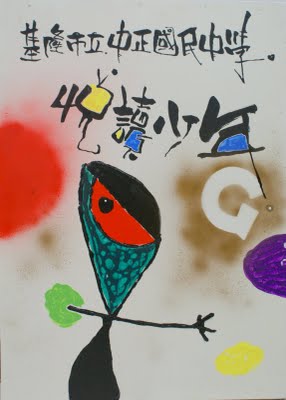 【附件四-2】基隆市立中正國中 閱讀心得認證表班級：         座號：     姓名：心得內容（每題只要寫50—100字即可）                                       驗證師長簽名：基隆市立中正國中111學年度第十四屆「悅讀少年G」心得寫作比賽實施辦法一、目的： 1.鼓勵學生多讀好書，培養閱讀興趣與習慣，進而建構優質的校園閱讀風氣。 2.藉由閱讀理解競賽活動，鼓勵學生將讀書心得與人分享，提昇學生語文表達能力。 3.落實本校推動閱讀活動實施計畫。 二、主辦單位：教務處。 三、實施對象：七、八年級全體學生。 七、活動實施流程：1.優良好書悅讀活動：(1) 由閱讀指導教師選出七、八年級各指定閱讀書目，並將所選書籍裝入書箱中且進行編號，請七、八年級書香天使於1月10日(二)至圖書館拿取書箱回班上，再由班上分配每人一本書籍，並於寒假期間閱讀。  (2)每位同學依據所選好書閱讀後，於下學期開學第一次國文課堂上書寫心得報告一篇(由教務處統一提供書寫用紙)，繳交給各班國文科教師批閱，作為下學期國文科作業中的一篇作文。(心得報告請勿有仿冒、抄襲他人作品之嫌，違者以校規處理。)(3)請各班國文科教師由各班作品中，遴選1～5篇優良作品，代表該班級參加本校第九屆「悅讀少年G」心得寫作比賽。2. 「悅讀少年G」心得寫作比賽辦法：（1）報名：由各班國文科教師批閱遴選出1～5篇優良心得報告，由其作者代表班級出賽。(參賽作品請勿有仿冒、抄襲他人作品之嫌，違者以校規處理)（2）繳交作品：各班參賽代表必須將作品變成電子檔案(須為word檔案)，於期限前以郵件方式上傳至指定信箱繳交。(參賽作品請勿有仿冒、抄襲他人作品之嫌，違者以校規處理)八、評審： 1.評審委員：由教務處聘請閱讀推動教師及本校國文科教師2名擔任評審。 2.評審結果：依年級、書目錄取「優等、佳作」各若干名。若作品經評審委員認定未達水準時，上述名額得以從缺。 九、獎勵：1.優等：頒發獎狀乙幀，並敘嘉獎乙次，圖書禮券100元。 2.佳作：頒發獎狀乙幀，並敘嘉獎乙次。 3.得獎作品擇優張貼於本校閱讀網中，以公開分享。 4.本競賽評審委員及有功人員於活動結束後，由承辦單位簽報 校長敘獎。 十、經費：所需經費由本校相關經費項目支付。 十一、本辦法經陳請 校長核准後實施，修正時亦同。【附件六】基隆市立中正國民中學「閱讀小達人」招募組訓計畫一、目的充分運用本校學生之人力資源，有效推展圖書館服務。培養學生自治能力並鼓勵參與公共事務之服務。推廣校內各項深耕閱讀活動，落實各項成果延續。招募對象本校七、八、九年級學生遴選方式如下：由七年級導師推薦熱心服務、認真負責及熱愛閱讀的學生1〜2位﹔八、九年級則由擔任過小達人的學生自由留任。招募完成後，由閱讀推動教師進行培訓講解，並實際進行數週之實習演練。觀察實習表現與態度，經篩選審核後，由教務處正式頒發聘書，完成招募程序。工作項目配合圖書室進行各項圖書資訊推廣等業務。協助維持校內各處圖書角書籍整理與更新。協助主題書展之策展。其他閱讀推廣活動。工作時間每週四午休 12：35─13：05早讀 07：30─08：00 (主題書展期間)志工資格之終止因故不克前來服務且未向圖書教師請假達3次者。行為表現不佳，態度敷衍了事者。獎勵借閱書籍數量最多可借閱5本(每次)。服務優良者，給予實際服務學習時數或記嘉獎一次。本辦法經陳請 校長核准後實施，修正時亦同。【附件七】基隆市中正國民中學111學年度「有情人間」主題書展系列活動―「我夢，故我在」說夢創意卡競賽一、目的：(一)為提升閱讀興趣，縮短同學與書的距離，提供學生創作展現平台。(二)結合藝術與人文領域明信片製作課程，開發圖書館紀念個性商品，塑造圖書館形象識別，增加學生對圖書館閱讀活動的認同感。二、辦理單位：主辦單位：教務處。協辦單位：藝術與人文領域、本校圖書館。三、參加對象：本校七、八年級學生。九年級學生自由參加。四、明信片主題：		夢境是許多人的共同體驗，在東方，有《莊周夢蝶》的故事，西方則有《愛麗絲夢遊仙境》的童話，而西方心理學家佛洛伊德更是主張「夢是了解潛意識的通道」，夢境是如此生活化，潛意識卻深不可測，探索夢境，有時也是尋找自我、自我療癒，進而反思生命的過程。人生如夢，夢如人生，你做過夢嗎？你曾經做過什麼樣的夢，會令你會心一笑呢？又曾經夢到什麼，會令你沉浸在悲傷的氣氛裡呢？又或者曾經做過什麼令你恐懼的夢呢？也或許你不曾記得你的夢境，那你有過什麼樣的夢想呢？請試著從以下四個主題：「自在快樂」、「內在壓力」、「回憶印象」及「未來夢想」中，擇一主題，畫下屬於你的夢，並用一句話解說它吧！實施方式：明信片規格：以32開(142.5mm*210mm)當底紙繪畫即可。參加方式：各班於視覺藝術課程上進行製作，再由各班視覺藝術教師推薦優秀作品參賽。競賽方式：主辦單位將參賽作品及說明張貼公告於正德樓穿堂，由評審老師及全校學生進行評選。收件日期：2021年11月1～4日。評選日期：2021年11月14～18日。六、評選方式：由教務處聘請三位評審老師，與全校學生一起進行評選。 評審老師：佔60％，評分標準如下：內容主題：40％（與主題相關性）。構圖：40％（含整體設計性、創意）。文字: 20％ (創作理念、感受…等) 全校學生票選：佔40％。（得票數÷全部投票數x100x40%）。七、獎勵：優等獎：獎狀一張、嘉獎一支。獲選優等的作品，可展示於圖書館的展示區。另外將由評審老師挑選出可以量化的作品，製作成本校圖書館明信片，搭配於主題書展活動時贈送。八、經費：教育部補助本校111學年度「教育部國民及學前教育署增置國民中小學圖書館閱讀推動教師」經費中支應。不足之經費由本校相關經費項下支付。九、本競賽實施辦法陳請校長核准後實施，修改時亦同。年級週二週三週三週四七晨讀WARM UP！班級自行規劃晨讀書目英文停看聽學校總體課程「主題教育月」短文閱讀晨讀WARM UP！班級自行規劃晨讀書目八英文停看聽學校總體課程「主題教育月」短文閱讀晨讀WARM UP！班級自行規劃晨讀書目九英文停看聽學校總體課程讀報看天下月份年級月份年級9月10月11月12月  主題教育月短文閱讀七年級(週三)14.21192、97、14、21、28  主題教育月短文閱讀八年級(週三)14.2119、262、97、14、21、28讀報看天下九年級(週三)14.2119、262、928晨讀WARMUP七年級(週二、四)13、20、2218、25、271、3、8、106、8、15、20、27、29晨讀WARMUP八年級(週四)15、2220、273、108、15、22、29期程活動事項負責人/地點第二週導師挑書圖書館繳交書香天使名單教務處設備組各班「行動書箱」建置完畢各班教室開始借閱各班書香天使第三週晨讀開始各班教室第十、十一週各班可更換「行動書箱」書籍導師/圖書館第二次段考前二週繳回「晨讀手冊檔案夾」教務處設備組第三次段考前二週晨讀結束各班教室第三次段考前二週清查書籍並送回「行動書箱」閱讀指導老師（圖書館）第三次段考前二週繳回「晨讀手冊檔案夾」閱讀指導老師（圖書館）項目獎勵適用對象獎勵辦法（一）晨光序曲七、八、九年級導師、學生（上下學期分開敘獎）每學期「晨光序曲」達實施目標天數九成，由該班級導師推薦晨讀時間用心閱讀與分享之學生，敘嘉獎乙次。（二）「班級悅讀學習角」營造競賽七、八年級導師、書香天使各年級選出3個「班級悅讀學習角」經營傑出之班級，予以獎勵。各班頒發伍佰元圖書禮券用以充實班級圖書。導師及「班級書香天使」皆敘嘉獎乙次。 （三）推動「各班閱讀率」七、八，九年級導師、學生1.每學期全班每人閱讀「班級圖書寶庫」5本以上者，並每人繳交閱讀心得報告1篇，全班學生敘嘉獎乙次。（上下學期不累計）2. 上下兩學期皆達獎勵標準之班級，於學年結束導師敘嘉獎乙次。（四）「悅」讀引導課程1.任「閱讀指導課」教師1.任教「閱讀指導課」教師：繳交二份「教案及實施成果」電子檔，敘嘉獎乙次。2.每份教案設計實施2～3節課（同一個班級之同一課程為單位），以一本書目之閱讀引導或閱讀策略之教學為原則。3.每份「實施成果」請包含：（同一個班級之同一課程為單位）（1）每節實施課程照片各2張及說明文字。（2）3篇學生之作品或回饋單或問卷。（四）「悅」讀引導課程2.所有實施「閱讀融入教學」教師1.未任教「閱讀指導課」教師：繳交與領域相關的書籍之閱讀引導一份「教案及實施成果」，敘嘉獎乙次。2.每份教案及實施成果與閱讀指導老師之要求相同。（五）「悅」讀光廊活動領域「悅」讀角建置有功之教師1. 每學期第一次段考完兩週內完成更新。2. 建置領域「悅」讀學習角有功之教師，給予敘嘉獎乙次。每學年各領域至多推薦一名教師。（六）本校「悅讀少年G」認證活動全校學生個人（三學年累計制）1.館藏圖書借閱排行獎勵：（1）借閱本校圖書館藏書，個人達10本以上，且學期借閱排行全年級前20名，敘嘉獎乙次。（2）「閱讀護照」認證制度： （八）閱讀心得寫作比賽1.評審委員2.七、八年級學生1.評審委員敘嘉獎乙次。2.優勝學生：（1）優等：公開頒發獎狀一幀，並敘嘉獎一次，圖書禮卷100元；（2）佳作：公開頒發獎狀一幀，並敘嘉獎一次 年級週二週三週三週四七晨讀WARM UP！班級自行規劃晨讀書目英文停看聽學校總體課程「主題教育月」短文閱讀晨讀WARM UP！班級自行規劃晨讀書目八英文停看聽學校總體課程「主題教育月」短文閱讀晨讀WARM UP！班級自行規劃晨讀書目九英文停看聽學校總體課程讀報看天下月份年級月份年級9月10月11月12月  主題教育月短文閱讀七年級(週三)14.21192、97、14、21、28  主題教育月短文閱讀八年級(週三)14.2119、262、97、14、21、28讀報看天下九年級(週三)14.2119、262、928晨讀WARMUP七年級(週二、四)13、20、2218、25、271、3、8、106、8、15、20、27、29晨讀WARMUP八年級(週四)15、2220、273、108、15、22、29階級悅讀銅質獎悅讀銀質獎悅讀金質獎晉級方式 完成第一階段任務達成5本書認證者完成第二階段任務達成15本書認證者完成第三階段任務達成30本書認證者獎  勵銅質徽章一枚銀質徽章一枚禮卷100元金質徽章一枚禮卷300元學號姓名班級座號編號書    名圖書編號閱讀日期（年、月、日）認證區1~2~3~4~5~恭喜你～！已經完成第一階段任務囉～！再接再勵～！恭喜你～！已經完成第一階段任務囉～！再接再勵～！恭喜你～！已經完成第一階段任務囉～！再接再勵～！恭喜你～！已經完成第一階段任務囉～！再接再勵～！恭喜你～！已經完成第一階段任務囉～！再接再勵～！6~7~8~9~10~1112131415耶～！完成第二階段任務～！你是小小閱讀達人～！耶～！完成第二階段任務～！你是小小閱讀達人～！耶～！完成第二階段任務～！你是小小閱讀達人～！耶～！完成第二階段任務～！你是小小閱讀達人～！耶～！完成第二階段任務～！你是小小閱讀達人～！編號書    名圖書編號閱讀日期（年、月、日）認證區16~17~18~19~20~21~22~23~24~25~2627282930耶～！完成第三階段任務～！你是超級閱讀達人～！耶～！完成第三階段任務～！你是超級閱讀達人～！耶～！完成第三階段任務～！你是超級閱讀達人～！耶～！完成第三階段任務～！你是超級閱讀達人～！耶～！完成第三階段任務～！你是超級閱讀達人～！書名：                               書名：                               書名：                               書籍作者、編譯者：書籍作者、編譯者：出版單位：閱讀時間    年     月    日 ～     年     月    日    年     月    日 ～     年     月    日1.這本書的大意：2.這本書有那些人物或內容讓你印象深刻？3.請寫出你對於這本書的想法：4.你對於這本書的評價：○ ○ ○ ○ ○ （請著色）